Proje Başlığı: Değerlendirme Maddeleri Toplam Final Sınavı Notu : _______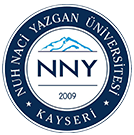 T.C. Nuh Naci Yazgan ÜniversitesiMühendislik FakültesiEndüstri Mühendisliği BölümüProje Değerlendirme FormuÖğrenci NoÖğrenci Adı, SoyadıTarihİmzaÇok Zayıf (2 puan)Zayıf(4 puan)Yeterli(6 puan)İyi(8 puan)Çok İyi (10 puan)Problem TanımıLiteratür AraştırmasıÖzgünlükÇözüm Yönteminin UygunluğuVeri Toplama Yönteminin UygunluğuSonuçlarla Hedeflerin UyumuKurumsal Katkı DüzeyiRapor DüzeniSorulan Sorulara Verilen Cevaplar        Sunumun Genel Değerlendirmesi Komisyon Başkanı Komisyon Üyesi Komisyon ÜyesiUnvan , Ad & SoyadİmzaUnvan , Ad & SoyadİmzaUnvan , Ad & Soyadİmza